 Учебный план и план внеурочной деятельностиосновного общего образования5-9 класс (обновленные ФГОС)                        2023-2024 учебный  годУчебный план разработан на основе:- Федерального закона "Об образовании в Российской Федерации"  от 29.12.2012   №273     - Федеральной образовательной программы основного общего образования
(Приказ МП РФ № 370 от 18 мая 2023 г. ;     -   Федерального учебного плана  ОООУчебный план обеспечивает реализацию требований ФГОС, определяет общие рамки отбора учебного материала, формирования перечня результатов образования и организации образовательной деятельности.Учебный план:— фиксирует максимальный объем учебной нагрузки обучающихся;— определяет (регламентирует) перечень учебных предметов, курсов и время, отводимое на их освоение и организацию;— распределяет учебные предметы, курсы, модули по классам и учебным годам.Учебный план обеспечивает преподавание и изучение государственного языка Российской Федерации, а также возможность преподавания и изучения родного языка из числа языков народов РФ, в том числе русского языка как родного языка. Вариативность содержания образовательных программ основного общего образования реализуется через возможность формирования программ основного общего образования различного уровня сложности и направленности с учетом образовательных потребностей и способностей обучающихся, включая одаренных детей и детей с ОВЗ.Учебный план состоит из двух частей: обязательной части и части, формируемой участниками образовательных отношений.Обязательная часть учебного плана определяет состав учебных предметов обязательных для всех имеющих по данной программе государственную аккредитацию образовательных организаций, реализующих образовательную программу основного общего образования, и учебное время, отводимое на их изучение по классам (годам) обучения.Часть учебного плана, формируемая участниками образовательных отношений, определяет время, отводимое на изучение учебных предметов, учебных курсов, учебных модулей по выбору обучающихся, родителей (законных представителей) несовершеннолетних обучающихся, в том числе предусматривающие углубленное изучение учебных предметов, с целью удовлетворения различных интересов обучающихся, потребностей в физическом развитии и совершенствовании, а также учитывающие этнокультурные интересы, особые образовательные потребности обучающихся с ОВЗ.Время, отводимое на данную часть  учебного плана, может быть использовано на:— увеличение учебных часов, предусмотренных на изучение отдельных учебных предметов обязательной части;— введение специально разработанных учебных курсов, обеспечивающих интересы и потребности участников образовательных отношений, в том числе этнокультурные;— другие виды учебной, воспитательной, спортивной и иной деятельности обучающихся.В интересах детей с участием обучающихся и их семей могут разрабатываться индивидуальные учебные планы, в рамках которых формируется индивидуальная траектория развития обучающегося (содержание учебных предметов, курсов, модулей, темп и формы образования). Реализация индивидуальных учебных планов, программ может сопровождаться тьюторской поддержкой.В МБОУ «СШ № 19» определен режим работы - 5-дневная учебная неделя.Продолжительность учебного года основного общего образования составляет 34 недели в 5-8 классах и в 9 классах в соответствии с приказами Минпросвещения России. Количество учебных занятий за 5 лет не может составлять менее 5058 академических часов и более 5549 академических часов. Максимальное число часов неделю в 5, 6 и 7 классах при 5-дневной учебной неделе и 34 учебных неделях составляет 29, 30 и 32 часа соответственно. Максимальное число часов в неделю в 8 и 9 классах составляет 33 часа. Продолжительность урока в основной школе составляет 40 минут. При реализации недельного учебного плана количество часов на физическую культуру составляет 2, третий час реализуется за счет часов внеурочной деятельности и/или за счет посещения учащимися спортивных секций.Недельный учебный план основного общего образования для 5-дневной учебной недели с изучением родного языка 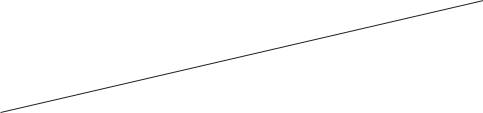 Формы промежуточной аттестацииПлан внеурочной деятельности представляет собой описание целостной системы функционирования образовательной организации в сфере внеурочной деятельности и включает в себя:внеурочную деятельность по учебным предметам образовательной программы (учебные курсы, учебные модули по выбору обучающихся, родителей (законных представителей) несовершеннолетних обучающихся, потребностей в физическом развитии и совершенствовании, а также учитывающие этнокультурные интересы, особые образовательные потребности обучающихся с ОВЗ;внеурочную деятельность по формированию функциональной грамотности (читательской, математической, естественно-научной, финансовой) обучающихся (интегрированные курсы, метапредметные кружки, факультативы, научные сообщества, в том числе направленные на реализацию проектной и исследовательской деятельности);	внеурочную деятельность по развитию личности, ее способностей, удовлетворения образовательных потребностей и интересов, самореализации обучающихся, в том числе одаренных, через организацию социальных практик (в том числе волонтёрство), включая общественно полезную деятельность, профессиональные пробы, развитие глобальных компетенций, формирование предпринимательских навыков, практическую подготовку, использование возможностей организаций дополнительного образования, профессиональных образовательных организаций и социальных партнеров в профессионально-производственном окружении;внеурочную деятельность, направленную на реализацию комплекса воспитательных мероприятий на уровне образовательной организации, класса, занятия, в том числе в творческих объединениях по интересам, культурные и социальные практики с учетом историко-культурной и этнической специфики региона, потребностей обучающихся, родителей (законных представителей) несовершеннолетних обучающихся;внеурочную деятельность по организации деятельности ученических сообществ (подростковых коллективов), в том числе ученических классов, разновозрастных объединений по интересам, клубов; детских, подростковых и юношеских общественных объединений, организаций и т. д.;внеурочную деятельность, направленную на организационное обеспечение учебной деятельности (организационные собрания, взаимодействие с родителями по обеспечению успешной реализации образовательной программы и т. д.);внеурочную деятельность, направленную на организацию педагогической поддержки обучающихся (проектирование индивидуальных образовательных маршрутов, работа тьюторов, педагогов-психологов);внеурочную деятельность, направленную на обеспечение благополучия обучающихся в пространстве общеобразовательной школы (безопасности жизни и здоровья школьников, безопасных межличностных отношений в учебных группах, профилактики неуспеваемости, профилактики раз-личных рисков, возникающих в процессе взаимодействия школьника с окружающей средой, социальной защиты учащихся).Для достижения целей и задач внеурочной деятельности используется все многообразие доступных объектов отечественной культуры, в том числе наследие отечественного кинематографа.Наследие отечественного кинематографа может использоваться как в качестве дидактического материала при реализации курсов внеурочной деятельности, так и быть основной для разработки курсов внеурочной деятельности, посвященной этому виду отечественного искусства.Содержание плана внеурочной деятельности. Количество часов, выделяемых на внеурочную деятельность, составляет за 5 лет обучения на этапе основной школы не более 1750 часов, в год — не более 350 часов.Величина недельной образовательной нагрузки (количество занятий), реализуемой через внеурочную деятельность, определяется за пределами количества часов, отведенных на освоение обучающимися учебного плана, но не более 10 часов. Для недопущения перегрузки обучающихся допускается перенос образовательной нагрузки, реализуемой через внеурочную деятельность, на периоды каникул, но не более 1/2 количества часов. Внеурочная деятельность в каникулярное время может реализовываться в рамках тематических программ (лагерь с дневным пребыванием на базе общеобразовательной организации или на базе загородных детских центров, в походах, поездках и т. д.).При этом расходы времени на отдельные направления плана внеурочной деятельности могут отличаться:— на внеурочную деятельность по учебным предметам (включая занятия физической культурой и углубленное изучение предметов) еженедельно — от 2 до 4 часов,— на внеурочную деятельность по формированию функциональной грамотности — от 1 до 2 часов;— на внеурочную деятельность по развитию личности, ее способностей, удовлетворения образовательных потребностей и интересов, самореализации обучающихся еженедельно от 1 до 2 часов;— на деятельность ученических сообществ и воспитательные мероприятия целесообразно еженедельно предусмотреть от 2 до 4 часов, при этом при подготовке и проведении коллективных дел масштаба ученического коллектива или общешкольных мероприятий за 1–2 недели может быть использовано до 20 часов (бюджет времени, отведенного на реализацию плана внеурочной деятельности);— на организационное обеспечение учебной деятельности, осуществление педагогической поддержки социализации обучающихся и обеспечение их благополучия еженедельно — от 2 до 3 часов.Общий объем внеурочной деятельности не должен превышать 10 часов в неделю.При реализации плана внеурочной деятельности должна быть предусмотрена вариативность содержания внеурочной деятельности с учетом образовательных потребностей и интересов обучающихся.В зависимости от задач на каждом этапе реализации образовательной программы количество часов, отводимых на внеурочную деятельность, может изменяться. Так, например, в 5 классе для обеспечения адаптации обучающихся в изменившейся образовательной ситуации может быть выделено больше часов, чем в 6 или 7 классе, либо в 8 классе — в связи с организацией предпрофильной подготовки и т. д. Выделение часов на внеурочную деятельность может различаться в связи необходимостью преодоления противоречий и разрешения проблем, возникающих в том или ином ученическом коллективе.В зависимости от решения педагогического коллектива, родительской общественности, интересов и запросов детей и родителей в образовательной организации могут реализовываться различные модели примерного плана внеурочной деятельности:— модель плана с преобладанием учебно-познавательной деятельности, когда наибольшее внимание уделяется внеурочной деятельности по учебным предметам и организационному обеспечению учебной деятельности;— модель плана с преобладанием педагогической поддержки обучающихся и работы по обеспечению их благополучия в пространстве общеобразовательной школы;— модель плана с преобладанием деятельности ученических сообществ и воспитательных мероприятий.Организация жизни ученических сообществ является важной составляющей внеурочной деятельности, направлена на формирование у школьников российской гражданской идентичности и таких компетенций, как:— компетенции конструктивного, успешного и ответственного поведения в обществе с учетом правовых норм, установленных российским законодательством;— социальная самоидентификация обучающихся посредством личностно значимой и общественно приемлемой деятельности, приобретение знаний о социальных ролях человека;— компетенции в сфере общественной самоорганизации, участия в общественно значимой совместной деятельности.Организация жизни ученических сообществ может происходить:— в рамках внеурочной деятельности в ученическом классе, общешкольной внеурочной деятельности, в сфере школьного ученического самоуправления, участия в детско-юношеских общественных объединениях, созданных в школе и за ее пределами;— через приобщение обучающихся к общественной деятельности и школьным традициям, участие обучающихся в деятельности производственных, творческих объединений, благотворительных организаций;— через участие в экологическом просвещении сверстников, родителей, населения, в благоустройстве школы, класса, сельского поселения, города, в ходе партнерства с общественными организациями и объединениями.Формы реализации внеурочной деятельности образовательная организация определяет самостоятельно.Формы внеурочной деятельности должны предусматривать активность и самостоятельность обучающихся, сочетать индивидуальную и групповую работу; обеспечивать гибкий режим занятий (продолжительность, последовательность), переменный состав обучающихся, проектную и исследовательскую деятельность (в том числе экспедиции, практики), экскурсии (в музеи, парки, на предприятия и др.), походы, деловые игры пр.В зависимости от конкретных условий реализации основной общеобразовательной программы, числа обучающихся и их возрастных особенностей допускается формирование учебных групп из обучающихся разных классов в пределах одного уровня образования.В целях реализации плана внеурочной деятельности образовательной организацией может предусматриваться использование ресурсов других организаций (в том числе в сетевой форме), включая организации дополнительного образования, профессиональные образовательные организации, образовательные организации высшего образования, научные организации, организации культуры, физкультурно-спортивные и иные организации, обладающие необходимыми ресурсами.План внеурочной деятельностиПринят на педагогическом советеПротокол № _1_  от 30.08.2023Утвержден:Приказ   № _304_      от  _30.08.2023___Директор МБОУ «СШ № 19»__________________  М. В. Берснева Предметные областиУчебные предметы, курсы/ КлассыКоличество часов в неделюКоличество часов в неделюКоличество часов в неделюКоличество часов в неделюОбязательная частьVVIVIIVIIIIXВсегоРусский языки литератураРусский язык5643321Русский языки литератураЛитература3322313Родной язык и родная литератураРодной язык (русский язык)0,50,50,50,50,52,5Родной язык и родная литератураРодная литература (русская)0,50,50,50,5 2Иностранные языкиИностранный язык3333315Математикаи информатикаМатематика5510Математикаи информатикаАлгебра3339Математикаи информатикаГеометрия2226Математикаи информатикаВероятность и статистика1113Математикаи информатикаИнформатика1113Общественно-научныепредметыИстория22222,510,5Общественно-научныепредметыОбществознание11114Общественно-научныепредметыГеография112228Основы духовно-нравственной культуры народов РоссииОсновы духовно-нравственной культуры народов России11Естественно-научныепредметыФизика2237Естественно-научныепредметыХимия224Естественно-научныепредметыБиология111227ИскусствоИзобразительное искусство111     3ИскусствоМузыка11114ТехнологияТехнология222118Физическая культураи основы безопасности жизнедеятельностиФизическая культура2222210Физическая культураи основы безопасности жизнедеятельностиОсновы безопасности жизнедеятельности112Итого2829313233154Часть, формируемая участниками образовательных отношенийЧасть, формируемая участниками образовательных отношений111103ОБЖОБЖ1Групповые коррекционно-развивающие  занятия по математике и русскому языкуГрупповые коррекционно-развивающие  занятия по математике и русскому языкуЭкология животныхЭкология животных1Выбор профессииВыбор профессииФинансовая грамотностьФинансовая грамотность1Психология успехаПсихология успехаУчебные неделиУчебные недели343434343434Всего часовВсего часов98610201088112211225338Максимально допустимая недельная нагрузка (при 5-дневной неделе) в соответствии с действующими санитарными правилами и нормамиМаксимально допустимая недельная нагрузка (при 5-дневной неделе) в соответствии с действующими санитарными правилами и нормами2930323333157Предметные областиУчебные пред-метыКлассыКоличество часов в неделюКоличество часов в неделюКоличество часов в неделюКоличество часов в неделюКоличество часов в неделюКоличество часов в неделюПредметные областиУчебные пред-метыКлассыVVIVIIVIIIIXОбязательная частьРусский язык и литератураРусский языкКонтрольный диктантКонтрольный диктантКонтрольная работаКонтрольная работаКонтрольная работаРусский язык и литератураЛитератураИтоговый опросИтоговый опросИтоговый опросИтоговый опросИтоговый опросРодной язык и родная литератураРодной язык диктантдиктантдиктантдиктантдиктантРодной язык и родная литератураРодная литератураИтоговый опросИтоговый опросИтоговый опросИтоговый опросИностранные языкиИностранный языкИтоговый опросКонтрольная работаКонтрольная работаКонтрольная работаМатематика и информатикаМатематикаКонтрольная работаКонтрольная работаМатематика и информатикаАлгебраКонтрольная работаКонтрольная работаКонтрольная работаМатематика и информатикаГеометрияКонтрольная работаКонтрольная работаКонтрольная работаМатематика и информатикаВероятность и статистикаКонтрольная работаКонтрольная работаКонтрольная работаМатематика и информатикаИнформатикаПроверочная работа Проверочная работаПроверочная работаОбщественно-научные предметыИстория Итоговый опросИтоговый опросИтоговый опросПроверочная работаПроверочная работаОбщественно-научные предметыОбществознаниеИтоговый опросИтоговый опросПроверочная работаПроверочная работаОбщественно-научные предметыГеографияИтоговый опросИтоговый опросИтоговый опросПроверочная работаПроверочная работаОсновы духовно-нравственной культуры народов РоссииОсновы духовно-нравственной культуры народов РоссииИтоговый опросЕстественно-научные предметыФизикаконтрольная работаконтрольная работаПроверочная работаЕстественно-научные предметыХимияПроверочная работаПроверочная работаЕстественно-научные предметыБиологияИтоговый опросИтоговый опросИтоговый опросПроверочная работаПроверочная работаИскусствоМузыкаИтоговый опросИтоговый опросИтоговый опросИтоговый опросИскусствоИзобразительное искусствоИтоговый опросИтоговый опросИтоговый опросТехнологияТехнологияпроектпроектпроектпроектпроектФизическая культура и основы безопасности жизнедеятельностиОсновы безопасности жизнедеятельностиИтоговый опросИтоговый опросФизическая культура и основы безопасности жизнедеятельностиФизическая культуратесттесттесттесттестОсновы безопасности жизнедеятельностиОсновы безопасности жизнедеятельностиИтоговый опроситоговый опросЭкология животных. Экология животных. Итоговый опросФинансовая грамотностьФинансовая грамотностьИтоговый опросНаправлениеФормаНазваниеКол-во часов в неделюКадры Духовно-нравственноекружокНародная культура1Учитель ИЗОДуховно-нравственноекружокВеселые нотки1Учитель музыкиДуховно-нравственноеклассный часТематические классные часы1классные руководителиСпортивно-оздоровительноесекцияКаратэшахматы21педагоги дополнительного образованияСпортивно-оздоровительноепедагоги дополнительного образованияСпортивно-оздоровительноесекцияБаскетбол2педагоги дополнительного образованияСпортивно-оздоровительноесекцииВолейбол, баскетбол1учителя физической культурыСпортивно-оздоровительноеКлубШкольный олимпийский клуб1Учителя физической культурыСоциальное развивающее занятие«Школа актива»  1УчителяСоциальное развивающее занятие«Рефлексивный дневник»1УчителяСоциальное развивающее занятие«Тренинги общения»1УчителяСоциальное тренинг«Основы профессионального самоопределения»1УчителяСоциальное Школьные объединения по интересамШкольная газета «Экстра - 19»Школьное телевидение0,50,5УчителяСоциальное Школьные объединения по интересамУчастие в работе школьного и классного самоуправления0,5Классные руководителиЗам. директора по ВРОбщеинтеллектуальное кружокШахматные кружок1Учитель биологииОбщеинтеллектуальное практикумВеселая грамматика1Учитель русского языкаОбщеинтеллектуальное кружок«Второй иностранный язык»1Учитель математикиОбщеинтеллектуальное конкурсы, олимпиады, проектная деятельностьШкольный интеллектуальный клуб1УчителяОбщеинтеллектуальное Олимпиады, конкурсыПодготовка и участие в различных конкурсах и олимпиадах0,5УчителяОбщеинтеллектуальное практикумФункциональная грамотность1Учителя-предметникиОбщекультурное экскурсии Экскурсии 0,25классные руководителиОбщекультурное Беседы, праздники, дискуссии,проектыКлассные часы1Классные руководителиОбщекультурное Кружок«Цветоводство и фитодизайн»  1УчителяОбщекультурное КружокИЗО «Радуга»1УчителяОбщекультурное кружок Вокальный ансамбль  «Шанс»1УчителяОбщекультурное кружокТанцевальный коллектив «Ромашка»1педагог дополнительного образования